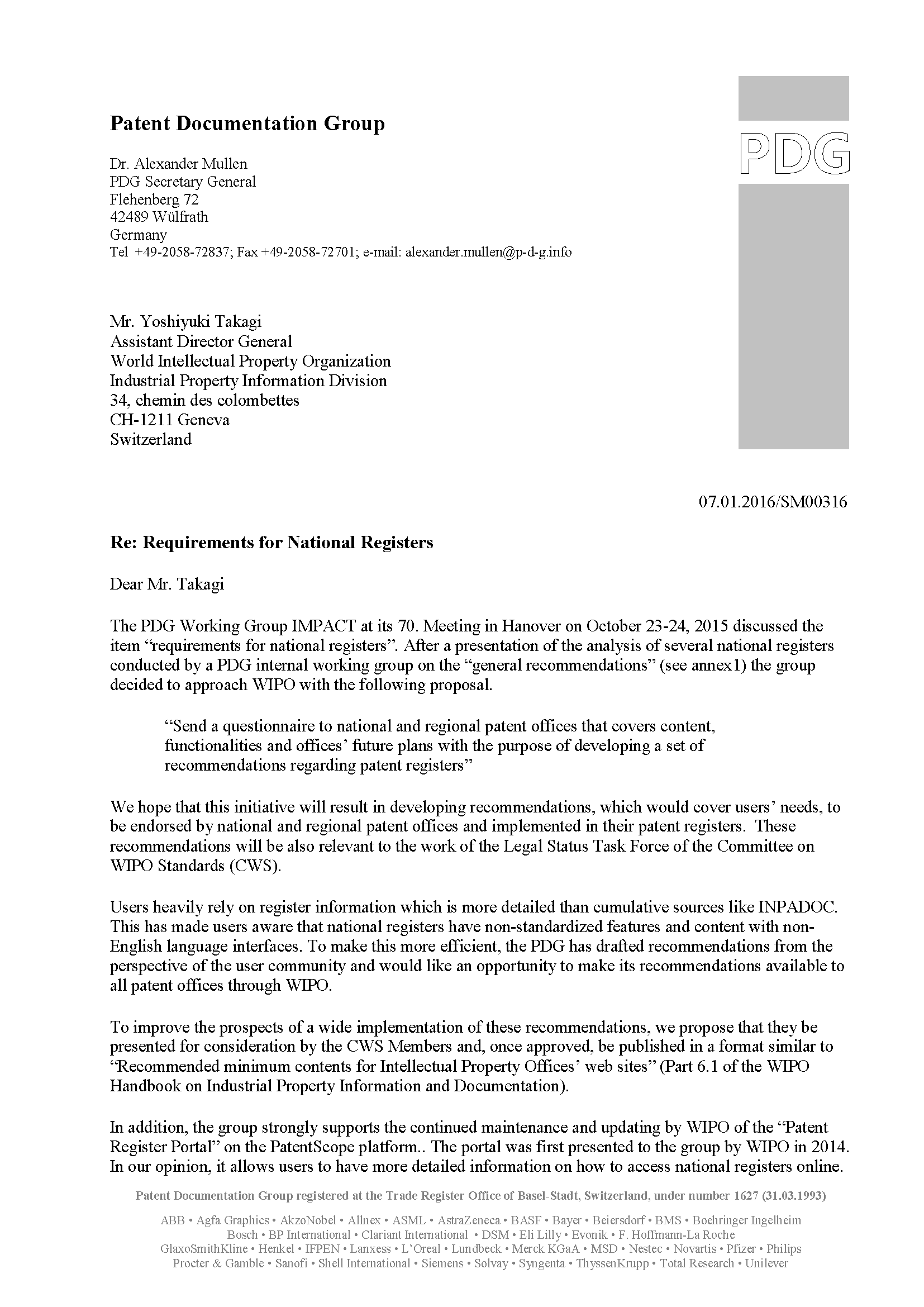 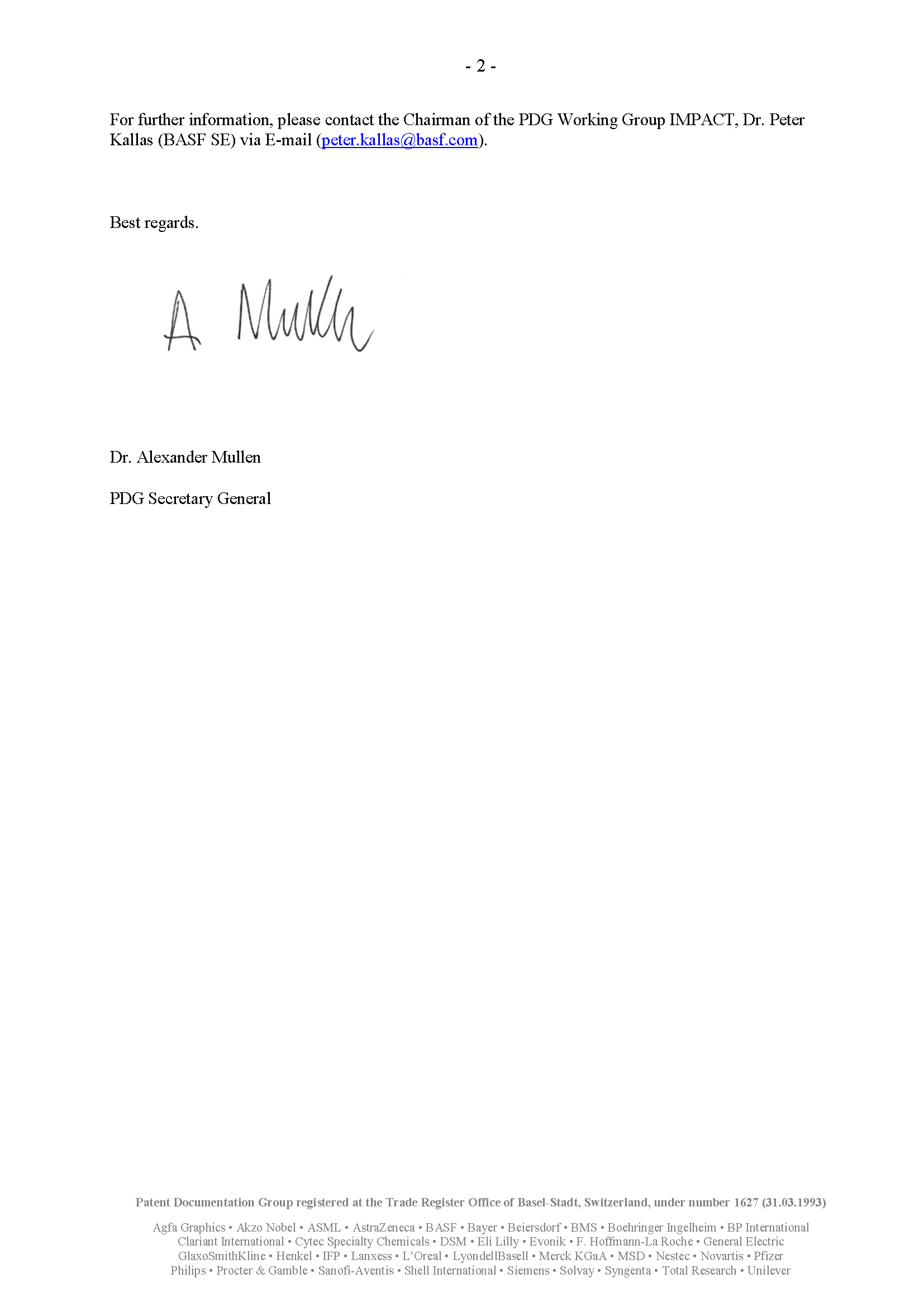 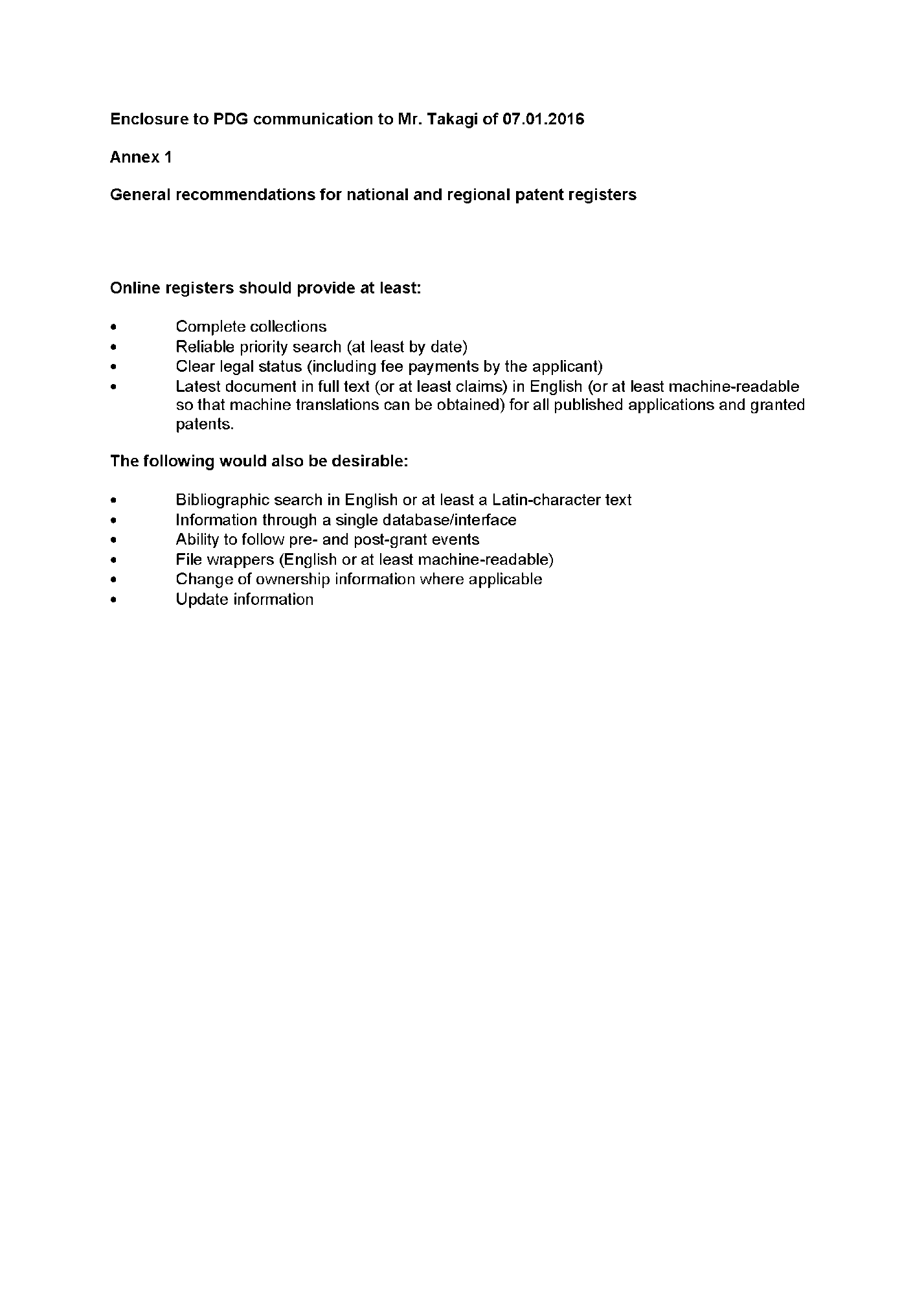 [Конец приложения III и документа]